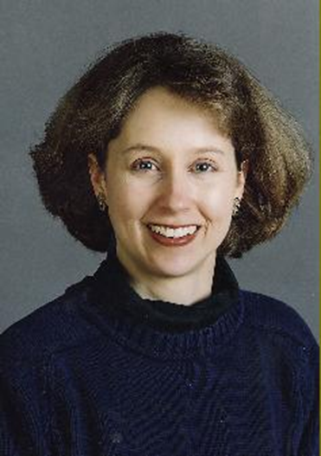 What are your current 3 main areas of research?What are the top 3 areas of expertise/tools you are looking for in a research collaborator?What 3 skills/tools that you have access to, are you willing to share with a potential research collaborator?